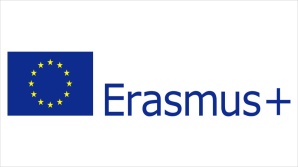 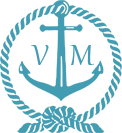 Cooperation for innovation and the exchange of good practices”MER EN VUE-SEA IN SIGHT”COMUNICATScoala Gimnazială ”Viceamiral Ioan Murgescu”, Valu lui Traian este beneficiara proiectului Erasmus+ „Mer en vue”, care se va desfășura in perioada 1 septembrie 2019-31 august 2021.    Proiectul „Mer en vue” are drept scop implicarea participanților în studiul „Orașelor portuare”din diferite unghiuri:științifice, artistice, literare, geografice, istorice, sociale și economice . Drept urmare, acesta va ajuta  elevii să înțeleagă mai bine viața și munca din orașul lor și din orașele partenere, să conștientizeze efectele poluării asupra mării, dar și să-și îmbunătățească cunoștințele de limbă engleză, de TIC și multiculturalitate .În perioada 18-22 noiembrie 2019, a avut loc un eveniment de formare pentru profesori, organizat la LPO la Fontaine des Eaux – Dinan,  Franta la care  au participat cadre didactice, coordonatori de proiect și directori din toate școlile partenere:Gymnasio Agrias Volou Grecia,Scoala Viceamiral Ioan Murgescu-România, Gimnazija Metkovic–Croația,College Thalassa- Franta, Szkola Podstawowa nr 35 z oddzialami sportowymi , Polonia.      Agenda a cuprins sesiuni de lucru bazate pe metodologii active și de colaborare,  pe cazuri teoretice și practice care au au permis tuturor profesorilor să identifice sarcinile și activitățile care vor îmbunătăți coeziunea grupului de elevi și care să promoveze învățarea prin cooperare. Pentru a aduce o relevanță mai bună predării în diversitate socială, lingvistică și culturală a elevilor noștri, cele două asociații locale „Steredenn Dinan” și „Intercultura” au diseminat activități care promovează cetățenia, egalitate și incluziune socială. Aceste sesiuni de formare au fost o oportunitate de a afla mai multe despre necesitatea de a adopta noi atitudini și strategii metodologice pentru a evita discriminarea și dezavantajul educațional. Coordonator de proiectProf. Petroșan DanielaAcest proiect este finanțat cu sprijinul Comisiei Europene. Aceasta comunicare reflectă numai punctul de vedere al autorului, iar Comisia nu este responsabilă de utilizarea informațiilor conținute de această comunicare.